OPĆINA LIŠANE OSTROVIČKE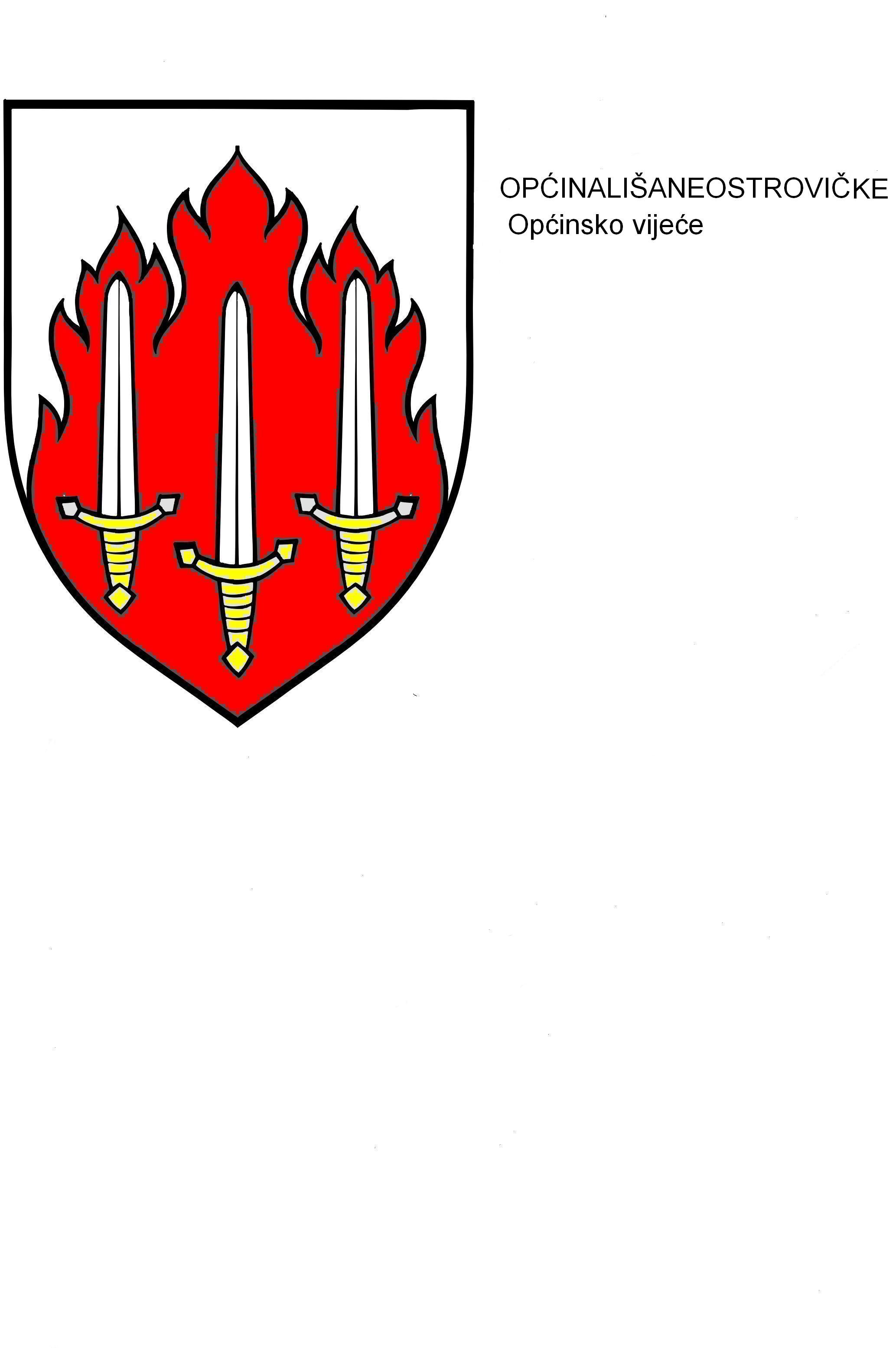 Braština 41b, 23420 BenkovacPODNOSITELJ PRIJAVE:                           ______________________________OIB :                                                                 ______________________________MJESTO STANOVANJA, ULICA, BROJ:  ______________________________TELEFON/MOBITEL:                                  ______________________________PREDMET: PRIJAVA NEPROPISNO ODLOŽENOG OTPADALOKACIJA:                                 ______________________________VRSTA OTPADA:                       ______________________________POČINITELJ (poznat/nepoznat):  ______________________________Lišane Ostrovičke, ____________________________Potpis podnositelja prijave______________________